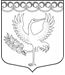 ФОРНОСОВСКОЕ  ГОРОДСКОЕ  ПОСЕЛЕНИЕТОСНЕНСКОГО  РАЙОНА  ЛЕНИНГРАДСКОЙ  ОБЛАСТИАДМИНИСТРАЦИЯПОСТАНОВЛЕНИЕ13.06.2018	103________________   № ______О внесении изменений в постановление                                                                         администрации от 17.05.2016 № 73«О формировании фонда капитальногоремонта общего имущества в многоквартирныхдомах, расположенных на территорииФорносовского городского поселенияТосненского района Ленинградской областина счете регионального оператора»В соответствии с Жилищным кодексом РФ, Федеральным законом от 21.07.2007 г. № 185-фз «О фонде содействия жилищно-коммунального хозяйства», Законом Ленинградской области от 29.11.2013 г. № 82-оз «Об отдельных вопросах организации и проведения капитального ремонта общего имущества в многоквартирных домах, расположенных на территории Ленинградской области», Постановление правительства Ленинградской области от 26.12.2013 г. № 508 «Об утверждении региональной программы капитального ремонта общего имущества в многоквартирных домах расположенных на территории Ленинградской области на 2014-2043 годы», Постановлением правительства Ленинградской области от 26.12.2013 г. № 507 «Об установлении минимального размера взноса на капитальный ремонт общего имущества в многоквартирном доме на 2014 год», Уставом Форносовского городского поселения Тосненского района Ленинградской области, администрация Форносовского городского поселения Тосненского района Ленинградской областиПОСТАНОВЛЯЕТ:1. Внести следующие изменения в постановление администрации Форносовского городского поселения Тосненского района Ленинградской области от 17.05.2016 № 73  «О формировании фонда капитального ремонта общего имущества в многоквартирных домах, расположенных на территории Форносовского городского поселения  Тосненского района Ленинградской области на счете регионального оператора»:2. Утвердить новый перечень многоквартирных домов Форносовского городского поселения (приложение).3. Сформировать фонд капитального ремонта общего имущества в многоквартирных домах расположенных на территории Форносовского городского поселения Тосненского района Ленинградской области на счете регионального оператора. 4. Приложение к постановлению администрации  Форносовского городского поселения Тосненского района Ленинградской области от 17.05.2016 № 73 «О формировании фонда капитального ремонта общего имущества в многоквартирных домах, расположенных на территории Форносовского городского поселения  Тосненского района Ленинградской области» считать утратившим силу с момента подписания настоящего  постановления.5. Опубликовать (обнародовать) настоящее постановление в соответствии с Уставом  Форносовского городского поселения Тосненского района Ленинградской области.6. Настоящее постановление вступает в силу с момента официального опубликования (обнародования). 7. Контроль над исполнением настоящего постановления возложить  на главу администрации Форносовского городского поселения Тосненского района Ленинградской области. Глава  администрации                                                                                             А.И. СеменовН.И.Аксенов.63 130Приложениек постановлению администрацииФорносовского городского поселенияТосненского района Ленинградской областиот _____________ №______Исп. Н.И. Аксенов 63 130Перечень многоквартирных домов, включенных в региональную программу капитального ремонта общего имущества в многоквартирных домах, расположенных на территории Ленинградской области, на 2014 - 2043 годыПеречень многоквартирных домов, включенных в региональную программу капитального ремонта общего имущества в многоквартирных домах, расположенных на территории Ленинградской области, на 2014 - 2043 годыПеречень многоквартирных домов, включенных в региональную программу капитального ремонта общего имущества в многоквартирных домах, расположенных на территории Ленинградской области, на 2014 - 2043 годыПеречень многоквартирных домов, включенных в региональную программу капитального ремонта общего имущества в многоквартирных домах, расположенных на территории Ленинградской области, на 2014 - 2043 годы п/пРайонПоселениеАдрес МКД п/пРайонПоселение12341ТосненскийФорносовскоеГ.п. Форносово, ул. Круговая, д. 262ТосненскийФорносовскоеГ.п. Форносово, ул. Круговая, д. 283ТосненскийФорносовскоеГ.п. Форносово, ул. Круговая, д. 30/174ТосненскийФорносовскоеГ.п. Форносово, ш. Павловское, д. 195ТосненскийФорносовскоеГ.п. Форносово, ш. Павловское, д. 216ТосненскийФорносовскоеГ.п. Форносово, ш. Павловское, д. 237ТосненскийФорносовскоеГ.п. Форносово, ш. Павловское, д. 258ТосненскийФорносовскоеГ.п. Форносово, ул. Вокзальная, д. 239ТосненскийФорносовскоеДер. Новолисино, ул. Вотчинская, д. 110ТосненскийФорносовскоеГ.п. Форносово, ул. Советская, д. 311ТосненскийФорносовскоеДер. Поги, ул. Центральная, д. 112ТосненскийФорносовскоеДер. Поги, ул. Центральная, д. 213ТосненскийФорносовскоеГ.п. Форносово, ул. Круговая, д. 2414ТосненскийФорносовскоеГ.п. Форносово, ул. Круговая, д. 24а15ТосненскийФорносовскоеГ.п. Форносово, ул. Круговая, д. 916ТосненскийФорносовскоеГ.п. Форносово, ул. Школьная, д. 1017ТосненскийФорносовскоеГ.п. Форносово, ул. Школьная, д. 1218ТосненскийФорносовскоеДер. Поги, ул. Центральная, д. 319ТосненскийФорносовскоеГ.п. Форносово, ул. Школьная, д. 820ТосненскийФорносовскоеГ.п. Форносово, ул. Круговая, д. 1121ТосненскийФорносовскоеГ.п. Форносово, ул. Круговая, д. 1322ТосненскийФорносовскоеГ.п. Форносово, ул. Круговая, д. 1523ТосненскийФорносовскоеГ.п. Форносово, ул. Круговая, д. 1724ТосненскийФорносовскоеГ.п. Форносово, пер. Комсомольский, д. 625ТосненскийФорносовскоеГ.п. Форносово, пер. Комсомольский, д. 226ТосненскийФорносовскоеГ.п. Форносово, пер. Комсомольский, д. 427ТосненскийФорносовскоеГ.п. Форносово, ул. Шаронова, д. 928ТосненскийФорносовскоеГ.п. Форносово, ул. Советская, д. 829ТосненскийФорносовскоеГ.п. Форносово, ул. Шаронова, д. 830ТосненскийФорносовскоеГ.п. Форносово, ул. Советская, д. 1031ТосненскийФорносовскоеГ.п. Форносово, ул. Дальняя, д. 3а32ТосненскийФорносовскоеГ.п. Форносово, ул. Шаронова, д. 733ТосненскийФорносовскоеГ.п. Форносово, ул. Шаронова, д. 434ТосненскийФорносовскоеГ.п. Форносово, ул. Шаронова, д. 535ТосненскийФорносовскоеГ.п. Форносово, ул. Шаронова, д. 336ТосненскийФорносовскоеГ.п. Форносово, ул Вокзальная д 1537ТосненскийФорносовскоеГ.п. Форносово, ул. Вокзальная д 1738ТосненскийФорносовскоеГ.п. Форносово, ул. Пионерская д 10 39ТосненскийФорносовскоеДер. Поги, ул. Центральная, д. 35 40ТосненскийФорносовскоеГ.п. Форносово, ул. Советская, д. 1